Site Plan Review Evaluation						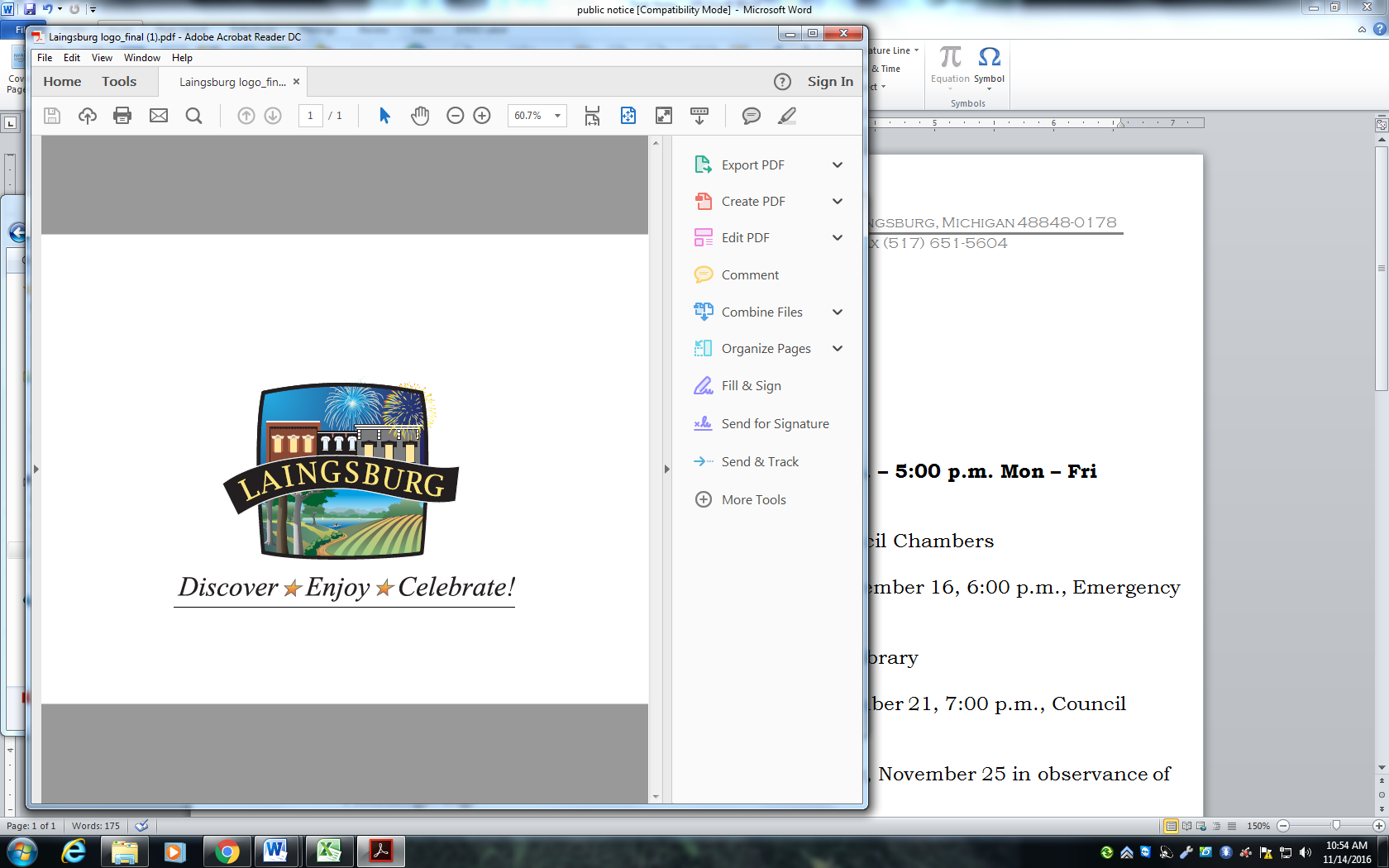 Thank you for investing in Laingsburg with your project. We are always looking to make development processes clear and predictable for developers. In an effort to improve our procedures and processes, we welcome your input on our site plan review process. This survey will help city personnel in learning from your experience about the efficiency and effectiveness of our existing site plan review process and updating it as needed.Please indicate the categories that best describe you.Resident	Contractor	Commercial Property OwnerBusiness Owner	Developer	Other___________________Were you able to find information regarding our processes and planning requirements on our website?Yes	Somewhat	NoDid you have a clear understanding of the materials needed for the site plan review?Yes	Somewhat	NoDid you have a clear understanding of the timeline and processes of the site plan review?Yes	Somewhat	NoHow was the pace of the site plan review process?	Too fast/difficult to keep up	Quick and efficient	Medium or average	Slower than most	No action: required constant intervention to make progressDid you feel that the Planning Commission understood your concerns, addressed relevant items, and was thorough?Yes	Somewhat	NoPlease explain: ______________________________________________________________________________________________________________________________________________________________________________________________________________________________________________________________________________Do you feel that city staff was responsive to your questions, comments, and concerns?Yes	Somewhat	NoPlease explain: ______________________________________________________________________________________________________________________________________________________________________________________________________________________________________________________________________________Did you find the site plan review to be a fair and judicious process compared to other municipalities in which you have worked?Yes	Somewhat	NoPlease explain: ______________________________________________________________________________________________________________________________________________________________________________________________________________________________________________________________________________What can we do to improve the planning page of the city website?________________________________________________________________________________________________________________________________________________________________________________________________________________________________________________________________________________________________________________________________________________________________________Please share with us any additional comments and/or suggestions.________________________________________________________________________________________________________________________________________________________________________________________________________________________________________________________________________________________________________________________________________________________________________Thank you for your feedback!Please return completed evaluation to Paula Willoughby.EMAIL: Treasurer@laingsburg.us MAILING or IN PERSON:Laingsburg City Hall114 N. WoodhullP.O. Box 178Laingsburg, MI 48848